Lekcja fizyki klasa 7Temat lekcji: Sposoby przekazywania ciepłaCele lekcji:Poznasz 3sposoby przekazywania ciepła między ciałamiDowiesz się co to przewodniki i izolatory ciepła Podręcznik strona 238 - 242Dodatkowe informacje wyjaśniające: https://www.youtube.com/watch?v=jMFDMU1GSe4Notatka do lekcji:Sposoby przekazywania ciepła:Przewodnictwo cieplne  ( zachodzi w ciałach stałych ) polega na przekazywaniu  ciepła 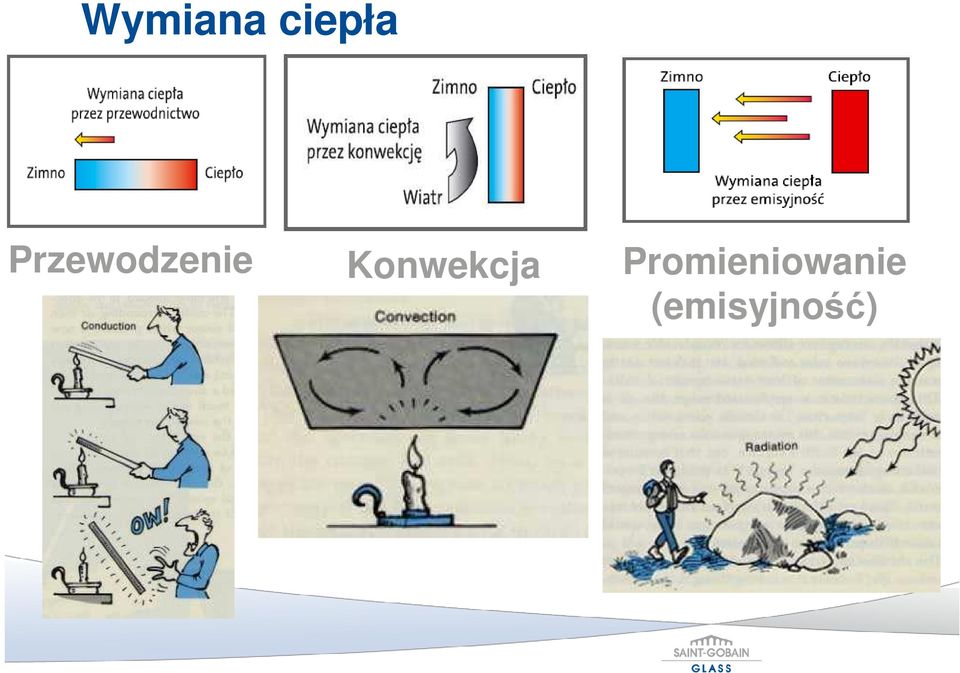 ( energii)  poprzez wzajemne zderzanie się cząsteczek danego ciała.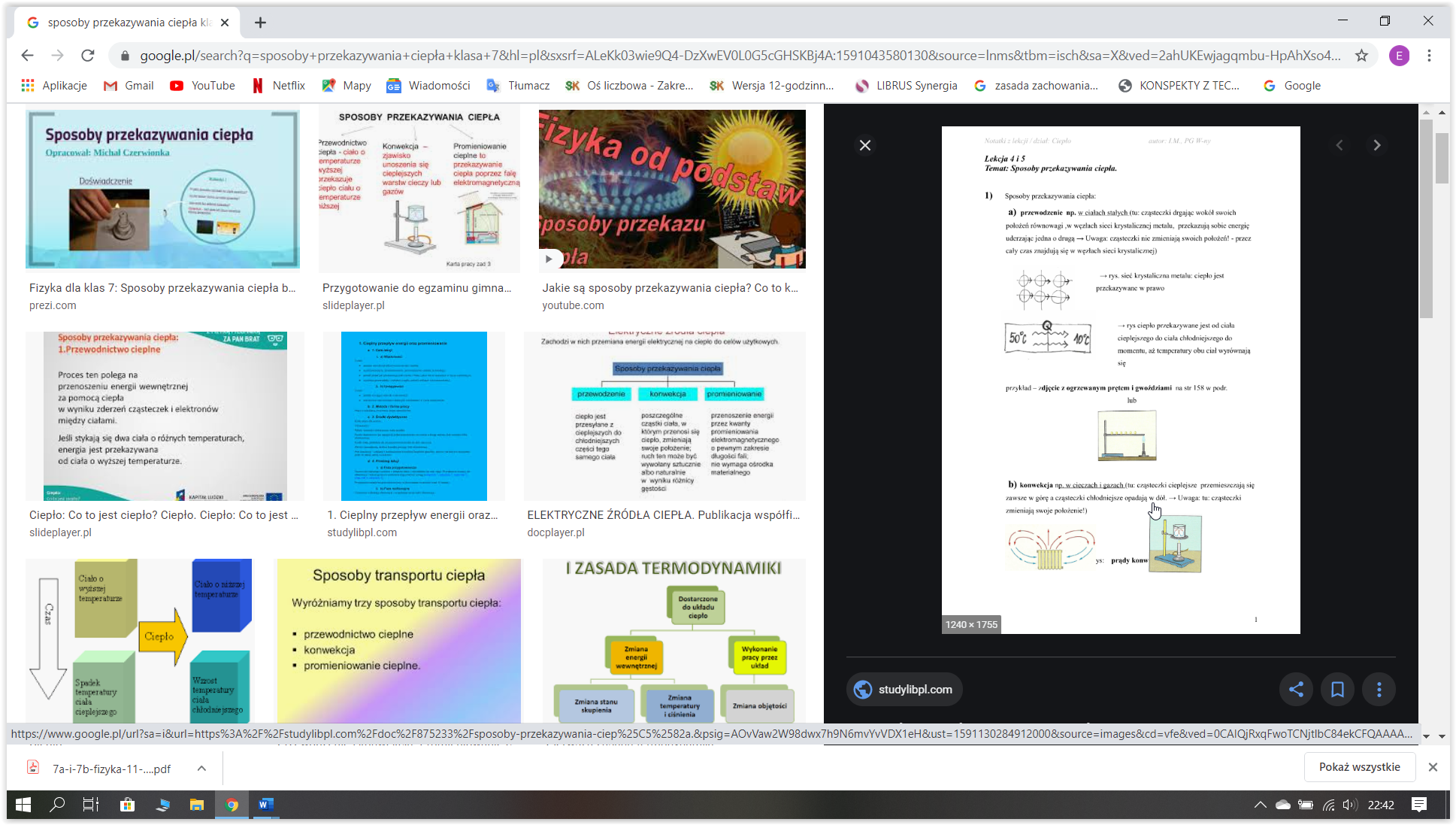  Q – ilość ciepła wymieniona między ciałami o             różnej temperaturze. Ciepło przekazywane jest od  ciała o wyższej temp. do ciała o mniejszej temp do momentu wyrównania temperaturPrzykłady przewodnictwa:garnek postawiony na gaziełyżeczka zanurzona w herbacie.Konwekcja cieplna( zachodzi w ciałach ciekłych i gazowych ) to inaczej unoszenie ciepła, polega na przemieszczaniu się ogrzanych warstw cieczy ( lub gazu ) do góry, podczas gdy chłodniejsze warstwy cieczy (gazu) opadają w dół zajmując miejsce warstw ogrzanych ,Przyczyną konwekcji jest różnica gęstości materiału, ogrzane warstwy a wraz z nimi ciepło unoszone są do góry z powodu mniejszej gęstości, warstwy zimne opadają z powodu większej gęstości 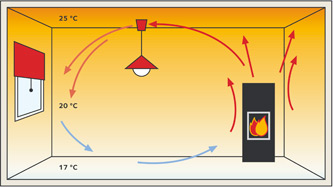 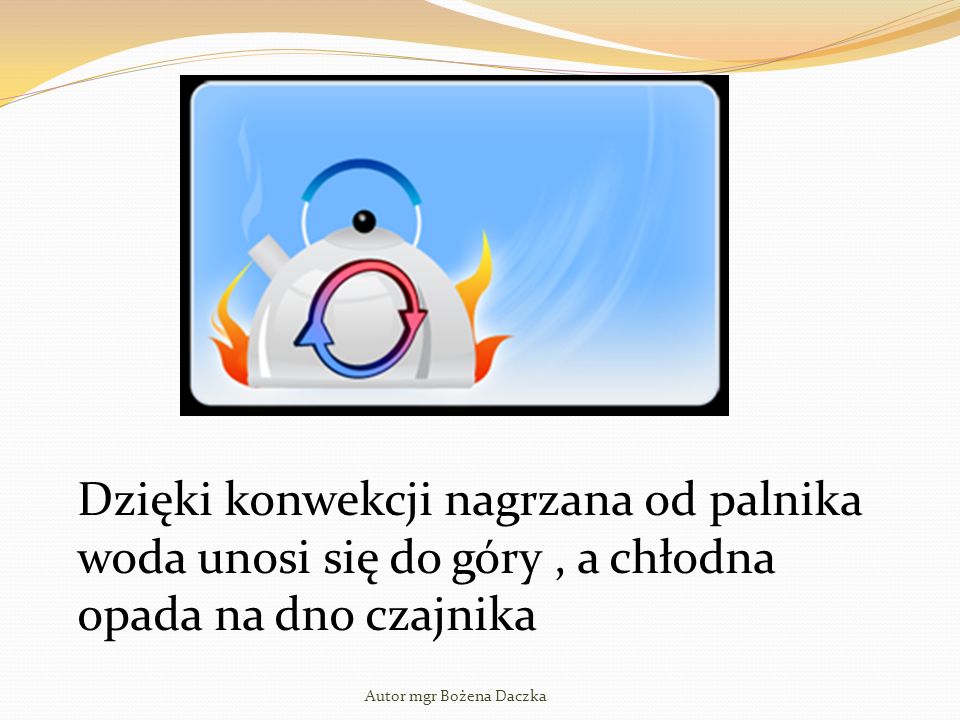 Promieniowanie cieplne polega na emisji ciepła w postaci fal elektromagnetycznych, to sposób przekazywania ciepła na odległość (np.: przekazywanie ciepła ze Słońca do Ziemi, , promieniowanie lampy kwarcowej0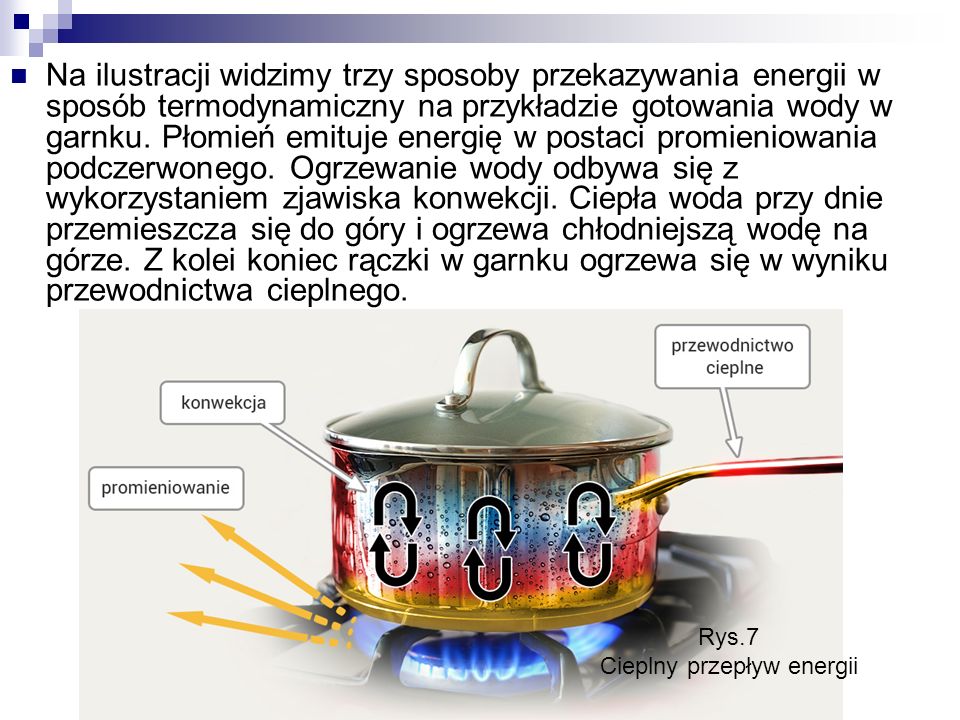 Ze względu na łatwość przekazywania ciepła substancje dzielimy na:Przewodniki termiczne, bardzo łatwo się nagrzewają, należą do nich metale.Izolatory termiczne, bardzo trudno się nagrzewają, należą do nich: próżnia, powietrze, ebonit, plastik, porcelana, styropianZadanieDlaczego w mroźny dzień ptaki stroszą pióra.Zadanie 2 str. 242